Allègaten 405007 Bergen+47 92423511 Ingrid.muftuoglu@uib.no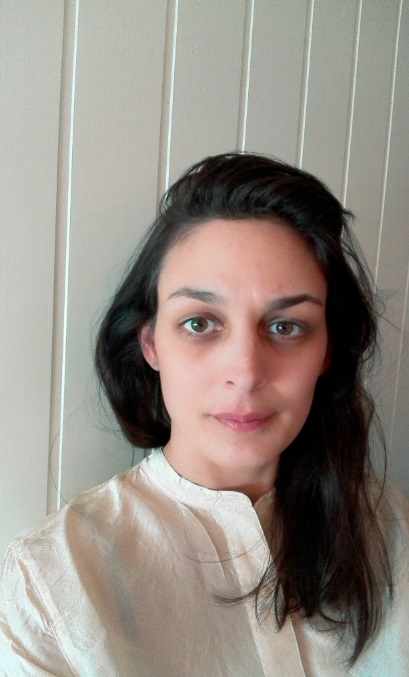 			PROFIL Jeg har lang erfaring fra forskning og offentlig forvaltning innen tema som samfunnsansvar og næringsliv, høyere utdanning, forskning og internasjonalisering. Jeg er effektiv, selvstendig og sosial. Jeg liker å bygge nettverk og er god til å initiere, lede og gjennomføre prosjekter. Jeg jobber kunnskapsbasert og har en bred forståelse av etiske utfordringer og politiske nedslagsfelt på tvers av akademia, forvaltning og næringsliv.  ArbeidserfaringUtdanning Verv og frivillig arbeid 